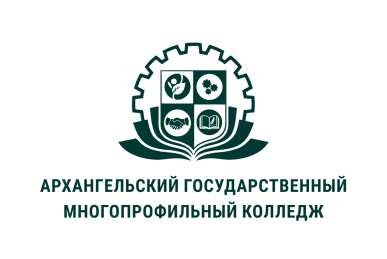 МИНИСТЕРСТВО ОБРАЗОВАНИЯ АРХАНГЕЛЬСКОЙ ОБЛАСТИгосударственное бюджетное профессиональное образовательное учреждение Архангельской области «Архангельский государственный многопрофильный колледж»ОП.10 СТАТИСТИКАТЕМА 02. СТАТИСТИЧЕСКОЕ НАБЛЮДЕНИЕСтатистическое наблюдение – этомассовое, планомерное, научно организованное наблюдение за явлениями социальной и экономической жизни, которое заключается в регистрации отобранных признаков у каждой единицы совокупности.Статистическое наблюдение может проводиться органами государственной статистики, научно-исследовательскими институтами, экономическими службами банков, бирж, фирм.Процесс проведения статистического наблюдения включает следующие этапы:- подготовка наблюдения;- проведение массового сбора данных;- подготовка данных к автоматизированной обработке;-разработка предложений по совершенствованию статистического наблюдения.Подготовка статистического наблюдения - процесс, включающий разные виды работ. Сначала необходимо решить методологические вопросы, важнейшими из которых являются определение цели и объекта наблюдения, состава признаков, подлежащих регистрации; разработка документов для сбора данных; выбор отчетной единицы и единицы, относительно которой будет проводиться наблюдение, а также методов и средств получения данных.Кроме методологических необходимо решить проблемы организационного характера, например, определить состав служб, проводящих наблюдение; подобрать и подготовить кадры для проведения наблюдения; составить календарный план работ по подготовке, проведению и обработке материалов наблюдения; провести тиражирование документов для сбора данных.Проведение массового сбора данных включает работы, связанные непосредственно с заполнением статистических формуляров. Он начинается с рассылки переписных листов, анкет, бланков, форм статистической отчетности и заканчивается их сдачей после заполнения в органы, проводящие наблюдение.Собранные данные на этапе их подготовки к автоматизированной обработке подвергаются арифметическому и логическому контролю. Оба эти контроля основываются на знании взаимосвязей между показателями и качественными признаками.На заключительном этапе проведения наблюдения анализируются причины, которые привели к неверному заполнению статистических бланков, и разрабатываются предложения по совершенствованию наблюдения. Это очень важно для организации будущих обследований.Получение сведений в ходе статистического наблюдения требует немалых затрат финансовых и трудовых ресурсов, а также времени.Подготовка статистического наблюденияЛюбое статистическое наблюдение требует тщательной, продуманной подготовки. От нее во многом будут зависеть надежность и достоверность информации, своевременность ее получения. На этой стадии работы определяются:Цель наблюдения - получение достоверной информации для выявления закономерностей развития явлений и процессов. Например, целью переписи населения России является получение данных о численности, составе населения, условиях его проживания.Неясно поставленная цель может привести к тому, что в процессе наблюдения будут собраны ненужные данные или, наоборот, не будут получены сведения, необходимые для анализа.Единица наблюдения – это то явление, признаки которого подлежат регистрации. Например, при демографических обследованиях единицей наблюдения может быть человек, но может быть и семья; при бюджетных обследованиях - семья или домашнее хозяйство.Объект наблюдения - некоторая статистическая совокупность, в которой протекают исследуемые социально-экономические явления и процессы. Объектом наблюдения может быть совокупность физических лиц (население отдельного региона, страны; лица, занятые на предприятиях отрасли), физические единицы (станки, машины, жилые дома), юридические лица (предприятия, фермерские хозяйства, коммерческие банки, учебные заведения).Определение объекта наблюдения включает определение единицы наблюдения, территории и времени наблюдения. Для определения границ объекта наблюдения нередко устанавливается ценз – значение признака (признаков), позволяющее отделить единицы наблюдения от других объектов.Программа статистического наблюдения.Всякое явление обладает множеством различных признаков. Собирать информацию по всем признакам нецелесообразно, а часто и невозможно. Поэтому необходимо отобрать те признаки, которые являются существенными, основными для характеристики объекта исходя из цели исследования. Для определения состава регистрируемых признаков разрабатывают программу наблюдения.Программа наблюдения -этоперечень признаков (или вопросов), подлежащих регистрации в процессе наблюдения. От того, насколько хорошо разработана программа статистического наблюдения, во многом зависит качество собранной информации.Чтобы составить правильно программу наблюдения, исследователь должен ясно представлять задачи обследования конкретного явления или процесса, определить состав используемых в анализе методов, необходимые группировки и уже на основе этого выявить те признаки, которые нужно определить при проведении работы. Обычно программа выражается в форме вопросов переписного (опросного) листа.К программе статистического наблюдения предъявляются следующие требования:- программа должна содержать существенные признаки, непосредственно характеризующие изучаемое явление, его тип, основные черты, свойства. Не следует включать в программу признаки, имеющие второстепенное значение по отношению к цели обследования или значения которых заведомо будут недостоверны или отсутствовать, например, в представлении такой информации, которая является предметом коммерческой тайны.- вопросы программы должны быть точными и недвусмысленными (иначе полученный ответ может содержать неверную информацию), а также легкими для понимания во избежание лишних трудностей при получении ответов.- при разработке программы следует не только определить состав вопросов, но и их последовательность. Логичный порядок исследования вопросов (признаков) поможет получить достоверные сведения о явлениях и процессах.- в программу целесообразно включать вопросы контрольного характера для проверки и уточнения собираемых данных.- для обеспечения единообразия получаемых сведений от каждой отчетной единицы (это важно при последующей обработке информации) программа оформляется в виде документа, называемого статистическим формуляром.Статистический формуляр – этодокумент единого образца, содержащий программу и результаты наблюдения.Формуляр может иметь разные названия: отчет, карточка, переписной лист, опросный бланк, анкета и т. д.Различают две системы статистического формуляра: индивидуальную (карточную) и списочную.Индивидуальный формуляр предусматривает запись на нем ответов на вопросы программы только об одной единице наблюдения, списочный - о нескольких единицах.Кроме формуляра разрабатывается инструкция, определяющая порядок проведения наблюдения и заполнения формы отчетности, переписного листа, анкеты. В зависимости от сложности программы наблюдения инструкция публикуется в виде отдельной брошюры или помещается на обратной стороне формуляра. Формуляр и инструкция по его заполнению составляют инструментарий статистического наблюдения.Место наблюдения.Выбор места проведения обследования зависит главным образом от цели наблюдения. Если необходимо получить данные для изучения состава населения по стране, то в этом случае наблюдение охватит территорию всей страны. При сборе сведений о стоимости потребительской корзины в Москве и Санкт-Петербурге местом проведения обследования будут территории этих двух крупнейших городов страны.Выбор времени наблюдения заключается в решении двух вопросов:- установление критического момента (даты) или интервала времени;- определение срока (периода) наблюдения.Под критическим моментом (датой) понимаются конкретный день года, час дня, по состоянию на который должна быть проведена регистрация признаков по каждой единице исследуемой совокупности. Критический момент устанавливается с целью получения сопоставимых статистических данных.Срок (период) наблюдения – этовремя, в течение которого происходит заполнение статистических формуляров, т. е. время, необходимое для проведения массового сбора данных. Этот срок определяется исходя из объема работы, численности персонала, занятого сбором информации.Успех любого статистического наблюдения зависит не только от тщательности методологической подготовки, но и от правильного и своевременного решения широкого спектра организационных вопросов.Важнейшее место в организационной работе занимает подготовка кадров, в процессе которой проводятся различного рода инструктажи с сотрудниками статистических органов, с организациями, представляющими данные, по вопросам заполнения статистических документов, подготовки материалов наблюдения к автоматизированной обработке и т. д.Если проведение наблюдения связано с большими затратами трудовых ресурсов, то для регистрации сведений в период проведения обследований привлекаются лица из числа неработающих. При проведении переписи населения таких лиц называют счетчиками. Обычно организуется обучение персонала.Размножение документации самого обследования, документации для проведения инструктажей и рассылка их республиканским, краевым, областным комитетам и управлениям статистики также относятся к организационным вопросам наблюдения.Для согласования деятельности всех служб, занятых подготовкой и проведением наблюдения, целесообразно составить календарный план, представляющий собой перечень (наименование) работ и сроки их исполнения отдельно для каждой организации, занятой в проведении обследования.